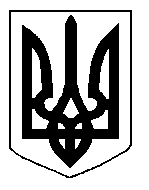 БІЛОЦЕРКІВСЬКА МІСЬКА РАДА	КИЇВСЬКОЇ ОБЛАСТІ	Р І Ш Е Н Н Я
від  27 червня 2019 року                                                                        № 3987-73-VIIПро внесення змін до міськоїцільової Програми професійного розвитку кадрового потенціалу Білоцерківської міської радита її виконавчих органів на 2019 – 2021 рокиРозглянувши подання міського голови,  в зв»язку з службовою необхідністю,  на підставі пункту 22 частии 1  статті 26 Закону України «Про місцеве самоврядування в Україні», Стратегії розвитку міста Біла Церква на період до 2025 року, міська рада вирішила:1.Внести зміни до міської цільової Програми професійного розвитку кадрового потенціалу Білоцерківської міської ради та її виконавчих органів на 2019 – 2021 роки, затвердженої рішенням міської ради від 29 листопада 2018 року № 3048-60-VII, а саме:1.1.Пункт 1 «Навчання працівників із залученням фахівців, що надають консультаційні послуги» таблиці розділу 7 «Напрями діяльності та заходи Програми» цільової Програми професійного розвитку кадрового потенціалу Білоцерківської міської ради та її виконавчих органів на 2019 – 2021 роки викласти в новій редакції:                                          7. Напрями діяльності та заходи Програми2. Контроль за виконанням  рішення покласти на постійну комісію з питань дотримання прав людини, законності, боротьби зі злочинністю, оборонної роботи, запобігання корупції, сприяння  депутатській діяльності, етики та регламенту.В.о. міського голови							В. Кошель                                                                                   № з/пПерелік заходів Програми Строк виконання заходу Виконавці  Джерела фінансуванняОрієнтовні обсяги фінансування (вартість) тис. гривеньОчікуваний результат 12345671.Навчання працівників із залученням фахівців, що надають                     консультаційні послугиНавчання працівників із залученням фахівців, що надають                     консультаційні послугиНавчання працівників із залученням фахівців, що надають                     консультаційні послугиНавчання працівників із залученням фахівців, що надають                     консультаційні послугиНавчання працівників із залученням фахівців, що надають                     консультаційні послугиВдосконалення знань працівників інформаційно-комп’ютерних технологій:- робота щодо наповнення інформаційних ресурсів;- реалізації заходів з впровадження інформаційних сервісів.ЩорічноВідділ кадрової роботи та з питань служби в органах місцевого самоврядування і нагородМіський бюджет, інші джерела120,0 у т.ч.:2019 р. - 40,002020 р. - 40,02021 р. - 40,0Забезпечення комп»ютерної та інформаційної грамотності посадових осіб міської радиПідвищення  рівня загальномовної підготовки, мовної грамотності, удосконалення  знань і практичних навичок щодо використання мовних норм в усному й писемному мовленні професійного спілкування посадових осіб місцевого самоврядування.Щорічно Відділ кадрової роботи та з питань служби в органах місцевого самоврядування і нагородМіський бюджет, інші джерела90,00 у т.ч.:2019 р.  - 30,002020 р. – 30,00 2021 р. – 30,00Професійна діяльність посадових осіб  здійснюється через спілкування та пов’язана із сферою обслуговування. Тому рівень мовної культури є важливим аспектом формування іміджу посадової особи  й установи, в якій вона працює.Навчання з англійської мови:  посадових осіб з первинним рівнем знань іноземної мови; посадових осіб з середнім рівнем знань іноземної мови;ЩорічноВідділ кадрової роботи та з питань служби в органах місцевого самоврядування і нагородМіський бюджет, інші джерела90,00 у т.ч.:2019 р.  - 30,002020 р. – 30,00 2021 р. – 30,00 Підвищення рівня володіння діловою англійською мовою  посадових осіб органів місцевого самоврядування, розвиток навичок говоріння, аудіювання, читання та письма, корекція вимовних та граматичних навичок, розширення словникового запасу.Залучення консультантів та організація проведення навчань щодо стратегічного планування, керування людськими ресурсами та проектами за участі керівництва структурних підрозділів міської ради, їх заступниківЗа потребиВідділ кадрової роботи та з питань служби в органах місцевого самоврядування і нагород ;КП БМР «Агенція стратегічного розвитку Білої Церкви»Міський бюджет та інші джерела90,00 у т.ч.:2019 р.  - 30,002020 р. – 30,00 2021 р. – 30,00Професійно підготовлені працівники сфери управління людськими ресурсами – запорука високоякісного кадрового складу організації.Залучення консультантів та організація проведення навчання на теми: -запобігання проявам корупції за участі структурних підрозділів міської ради;- оформлення матеріалів про адміністративні правопорушенняЗа потребиВідділ кадрової роботи та з питань служби в органах місцевого самоврядування і нагород ;КП БМР «Агенція стратегічного розвитку Білої Церкви»Міський бюджет та інші джерела45,00 у т.ч.:2019 р.  - 15,002020 р. – 15,00 2021 р. – 15,00Усвідомлення персональної відповідальності і негативного ставлення до корупії, оволодіння знаннями про механізми запобігання корупції  •     Залучення консультантів та організація проведення навчання посадових осіб  на тему забезпечення ефективності розробки та запровадження стратегічної комунікації у діяльності органів місцевого самоврядування з громадськими організаціями та політичними партіямиЗа потребиВідділ кадрової роботи та з питань служби в органах місцевого самоврядування і нагород ;КП БМР «Агенція стратегічного розвитку Білої Церкви»Міський бюджет та інші джерела90,00 у т.ч.:2019 р.  - 30,002020 р. – 30,00 2021 р. – 30,00Удосконалення професійних компетентностей  посадових осіб місцевого самоврядування у сфері стратегічних комунікацій.•     Тематичні лекції, тренінги, круглі столи,•     семінари, курси тощо, спрямованих на підвищення професіоналізмупредставників органів місцевогосамоврядування та впровадженняусппередового досвіду розвитку територійЗа потребиВідділ кадрової роботи та з питань служби в органах місцевого самоврядування і нагород ;КП БМР «Агенція стратегічного розвитку Білої Церкви»Міський бюджет та інші джерела190,00 у т.ч.:2019 р. - 70,002020 р. - 60,002021 р. - 60,00Кожен працівник не рідше одного разу в рік залучений до заходу